Лабораторная работа №3Построение диаграммЦель работы: Научиться строить различные диаграммы в MSExcelХод работыЗадача:Три подруги Аня, Валя и Маша пошли в сад собирать урожай: яблоки, груши, абрикосы. Число фруктов, собранных каждой из девочек занесено в электронную таблицу: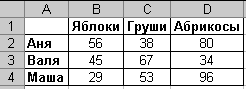 Задания:Оформить таблицу: задать границы, выравнивание текста в ячейках, автоподбор ширины столбцов.С помощью Мастера диаграмм построить Обычную гистограммувыделить в таблице блок ячеек B1:D2;выполнить команду Вставка - Диаграмма;на вкладке Стандартные выбрать тип Гистограмма, вид - Обычная гистограмма, щелкнуть на кнопке Далее;указать порядок выбора В строках, щелкнуть на кнопке Далее;оформление диаграммы. На вкладке Заголовки указать заголовок диаграммы: Аня собирает урожай; указать названия осей, на вкладке Легенда - место расположения легенды (в данном примере можно не использовать, щелкнуть на кнопке Далее;размещение диаграммы. Два варианта: разместить на том же листе, что и таблица, или на отдельном листе;щелкнуть на кнопке Готово.Диаграмма выглядит следующим образом: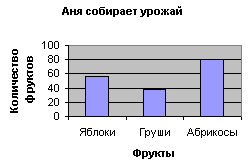 Построить Множественную диаграммуПостроение множественой диаграммы от приведенной выше отличается следующим:в качестве области данных указывается блок A1:D4;легенда (рамочка с именами) заполняется по содержимому первого столбца. В ней отмечаются цвета столбиков, относящихся к каждой из девочек.Диаграмма выглядит следующим образом: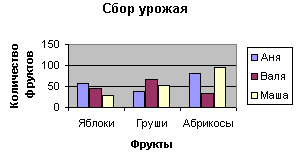 Построить Ярусную диаграммуПри ее построении в качестве области данных указывается блок A1:D4. В диалоговом окне Мастера диаграмм на вкладке Стандартные указывается тип Гистограмма, вид - Гистограмма с накоплением .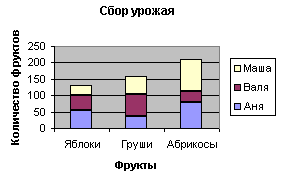 Построить ГрафикПри его построении в качестве области данных указывается блок A1:D4. В диалоговом окне Мастера диаграмм на вкладке Стандартные указывается тип График, вид - График с маркерами, помечающими точки данных.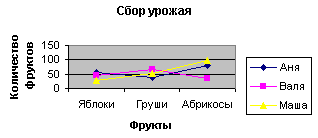 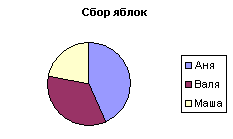 Построить Круговую диаграммуПри ее построении в качестве области данных указывается блок A1:В4. В диалоговом окне Мастера диаграмм на вкладке Стандартные указывается тип Круговая диаграмма7.Сделать скриншоты и вывод. Оформить отчет.